	Holy Cross Catholic Primary School         	 	           	  	 	 	 	 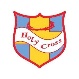 EYFS Communication and Language Curriculum map Autumn Spring Summer Year N Children will learn to share their home and life experiences. They will talk about themselves, their families and friends and make connections. They will explore they own features and discus what they look like. They will also listen to and enjoy songs and rhymes and begin to join in. They will follow simple instructions and respond age appropriately. Children will develop their listening and attention skills. They will join in with stories, talk about characters, answer questions and talk about their likes and dislikes. Children will also develop further their ability to speak in full sentences. They will use age-appropriate language and extend vocabulary as modelled by adults in areas of learning linking to the theme. Children will extend their use and understanding of more complex sentences and open-ended questions.  They will extend their vocabulary based on experiences and uses it in role play situations. Children will also respond to humour in stories and jokes. They will show their ability to organise and link their own thoughts to talk about something of interest to them. Children will listen and talk about stories and events. They will use language to imagine and make-believe in role play, building and extending appropriate vocabulary. Children will follow increasingly complex instructions. They will also retell a story or account of an event. They will also show an understanding of prepositions such as ‘under’, ‘on top’, ‘behind’. Children will retell a story or account of an event for example, planting seeds and looking after chicks.  Children will learn new vocabulary relating to seeds, planting and chicks. Children will develop and extend vocabulary, exploring simple synonyms for example, farm animals and their young and farm machinery. Children will develop questioning skills. They will be encouraged to share their topics of interest and ask questions around this. Children will also maintain attention and focus for longer periods of time in preparation for school-readiness. Year R Children will talk about themselves and others, identifying key features and differences. Children will extend vocabulary, naming body parts and using action words through games. Children will use language imaginatively in the role-play areas based on their interestand own experiences such as a home corner, Doctor’s Surgery, Baby Clinic, Birthday party etc. Children will also listen attentively and respond appropriately during story time. Children will be able to join in with repeated refrains. They will be able to give instructions and respond appropriately to adults as well as peers. Children will confidently retell known stories, supported by the use of story maps. Children will also undertake narrator and characters in the Nativity. Children will talk about the job roles and responsibilities of the people who help us in school and in the wider community. They will share their ideas and learn about the importance of these roles, showing aspirations for their future.   Children will also listen attentively and respond appropriately during story time, making clear choices and predictions. Children will demonstrate a clear understanding of the way a story is structured, talking about a clear beginning, middle and an end. They will describe characters and settings from the story and explore new vocabulary to describe this. Children will also retell parts of the story using key words and phrases they have learnt. Children will also be able to express their opinions about a story and explain why. Children will make observations and show understanding through the use of factual comments. They will talk about their favourite animals after their school trip visit to Knowsley Safari Park. Children will use language and new vocabulary to create imaginative role-play.Children will be exposed to new vocabulary linked to travelling, culture, diversity and transport. Children will follow instructions involving several ideas or actions. They will answer ‘how’ and ‘why’ questions about their experiences and in response to stories or events.  